Lunes22de MarzoPreescolarEducación SocioemocionalCada cosa en su lugarAprendizaje esperado: Realiza por sí mismo acciones de cuidado personal, se hace cargo de sus pertenencias y respeta las de los demás.Énfasis: Cuida y usa de manera responsable materiales y objetos, sabe dónde guardarlos al terminar de usarlos.¿Qué vamos a aprender?Realizarás por ti mismo acciones de cuidado personal, te harás cargo de tus pertenencias y respetarás las de los demás.Aprenderás que es importante cuidar las cosas y colocarlas en el sitio de donde las tomas.Pide a tu mamá, papá o algún adulto que te acompañe en casa que te apoyen a desarrollar las actividades y a escribir las ideas que te surjan durante esta sesión.¿Qué hacemos?Para iniciar con la sesión inicia con la siguiente actividad, por lo que debes pedir a un adulto que te acompañe, que te apoye en colocar seis estaciones de juegos, cada una con un número. Vas a pasar de manera ordenada en cada una de las estaciones.Puedes explorar los materiales que más te llamen la atención, de cada estación. La única consigna es que, al terminar de usar los materiales, los acomodas como los encontraste. Las estaciones y materiales que vas a necesitar son los siguientes:Rompecabezas sugerencia tangram.Cuerdas para saltar.Crayones y hojas blancas para dibujar sobre la mesa.Baúl con juguetes.Cuentos.Bloques de madera gigantes.Mochila y suéter.Una vez que estén listas las estaciones y que exploraste todos los materiales vas a realizar las siguientes actividades, pero ahora deben ser en orden, y solo debes permanecer 30 segundos, por lo que pídele a quien te acompaña que te tome el tiempo.Las actividades que debes realizar son las siguientes: Arma tu rompecabezas.Salta la cuerda.Dibuja en la hoja que tienes con los colores.Juega con los juguetes que tengas en tu baúl.Observa un cuento que tengas.Haz una torre o figura con tus bloques.Ya que pasaste por las estaciones e hiciste las actividades, realiza una actividad extra y esa es que debes de bailar, pero antes de bailar tienes que guardar y acomodar todos los materiales.Guardar y acomodar es poner cada cosa en su lugar.https://aprendeencasa.sep.gob.mx/multimedia/RSC/Video/202103/202103-RSC-IhRy1uDbWs-P_28.2Guardaryacomodaresponercadacosaensulugar.mp4Ahora sí, ya puedes bailar.Tu compañero Christopher hizo esta actividad. Aunque el no acomodo los materiales y aunque todo está dentro de un baúl, esta desordenado. Para que todo esté en orden se tienen que dejar los materiales en el lugar del que se tomaron. Recuerda que en las especificaciones de la actividad se pide ordenar los materiales al terminar de usarlos.Si tu hiciste lo mismo que Christopher, ¿Debes de ordenar los materiales? Lo primero que debes hacer es recordar dónde estaba cada cosa que tomaron para las estaciones al colocar las estaciones. Gracias por poner cada material en su lugar.A guardar. Versión Pablo.https://aprendeencasa.sep.gob.mx/multimedia/RSC/Audio/202103/202103-RSC-9d9nKo2L7E-P_28.2CANCINAguardar.m4aQué bonita canción, recuerda que al terminar de jugar o de cualquier actividad, se tiene que guardar sin romper y sin tirar, de esta forma se puede volver a utilizar en otras ocasiones. ¿Sabes quién también necesitó ayuda para ordenar su casa? Unos amigos ratones, obsérvalos en el siguiente video.Cápsula Gato y sus amigos ratones.https://youtu.be/OXg3_TG3TpAQué buen amigo es Gato, los ayudó y entre todos acomodaron cada cosa en su lugar. Es importante ser cuidadosos con las pertenencias de cada uno y dejarlas en el lugar que les corresponde. ¿Tu cómo ordenas tus pertenencias?Observa y escucha los siguientes videos, en ellos, dos de tus compañeros comparten como ordenan sus cosas.Daniel.https://youtu.be/rmO7uoAxMtAIvana Ramos.https://youtu.be/J2Ti1CTo8JsEs importante lo que dicen Ivana y Daniel. Si se ordenas las cosas, no se te van a perder y las vas a encontrar fácilmente, entonces por eso se deben acomodar y tener las cosas en su lugar.¿Por qué es importante ordenar tus pertenencias? Escucha y observa lo que respondieron Ivana y Daniel.Daniel.https://youtu.be/ifH9D4EPEhEIvana Ramos.https://youtu.be/GbbnDC6gN54Tiene mucha razón Ivana. Recuerda que, al mantener ordenados los juguetes, puedes evitar ponerte en riesgo de accidentes.¿Te comprometes a ser más cuidadosa o cuidadoso con tus pertenencias y a dejar las cosas en su lugar cuando termines de usarlas?Para concluir con esta sesión recuerda lo que aprendiste la importancia de cuidar las cosas y colocarlas en el sitio de donde las tomas.¡Buen trabajo!Gracias por tu esfuerzo.Para saber más:Lecturas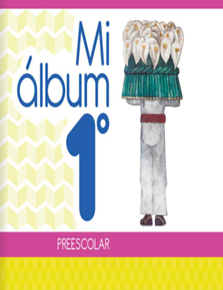 https://libros.conaliteg.gob.mx/20/K1MAA.htm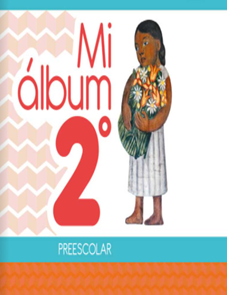 https://libros.conaliteg.gob.mx/20/K2MAA.htm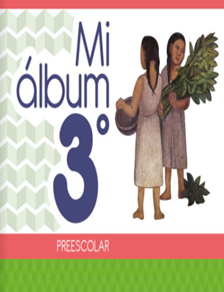 https://libros.conaliteg.gob.mx/20/K3MAA.htm